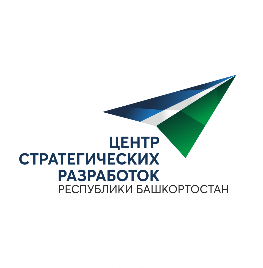 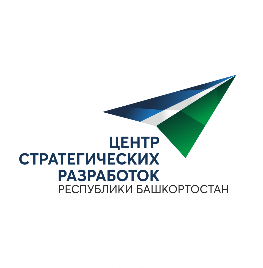 Проект «Страновой анализ. Точки роста»Готовые информационно - аналитические обзоры по состоянию на 07.04.2023 года№ п/пНаименованиеКоличество страниц1.Информационно-аналитический обзор по Республике Индия 98 страниц2.Информационно-аналитический обзор по Иорданскому Хашимитскому Королевству 78 страниц3.Информационно-аналитический обзор по Республике Абхазия 99 страниц4.Информационно-аналитический обзор по Республике Индонезия 78 страниц5.Информационно-аналитический обзор по Республике Азербайджан 145 страниц6.Концепция по открытию торгового дома Республики Башкортостан в Республике Абхазия 68 страниц7.Информационно-аналитический обзор по Республике Казахстан 188 страниц8.Информационно-аналитический обзор по Республике Армения 182 страницы9.Информационно-аналитический обзор по Исламской Республике Иран (обновление)176 страниц10.Информационно-аналитический обзор «Республика Таджикистан. Перспективы сотрудничества с Республикой Башкортостан» 108 страниц11.Информационно-аналитический обзор «Киргизская Республика. Перспективы сотрудничества с Республикой Башкортостан» 120 страниц12.Информационно-аналитический обзор «Джизакская область Республики Узбекистан» 76 страниц13.Информационно-аналитический обзор «Королевство Саудовская Аравия» 208 страниц14.Информационно-аналитический обзор «Турецкая Республика» 83 страницы15.Информационно-аналитический обзор по Государству Катар76 страниц16.Информационно-аналитический обзор «Республика Уганда» 103 страницы17.Обзор состояния энергетического комплекса Республики Узбекистан 84 страницы18.Информационно-аналитический обзор по Социалистической Республике Вьетнам 101 страница19.Информационно-аналитический обзор по Туркменистану 138 страниц20.Информационно-аналитический обзор по Республике Беларусь161 страница21. Информационно-аналитический обзор по Китайской Народной Республике147 страниц22. Информационно-аналитический обзор по Республике Узбекистан139 страниц23.Информационно-аналитический обзор по Республике Союз Мьянма  183 страницы